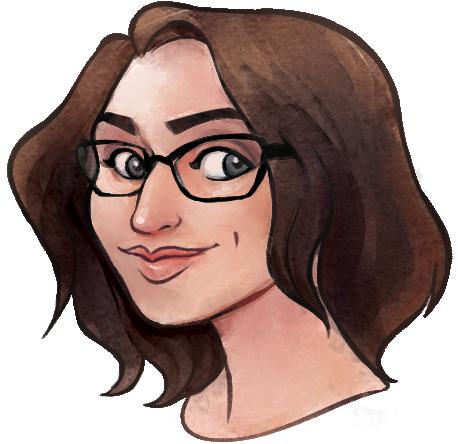 AARIEL HALLAnimator / Artist
aarielhall.com | 425·780·1779  | aariel.hall@gmail.com PROGRAMSMaya3DS MaxPhotoshopPremiereAfter EffectsFlash
ZBrushUnity
SKILLS2D/3D AnimationIllustrationRiggingModelingTexturingConceptStoryboardingVideo EditingEXPERIENCE
3D Character Artist for Lutzy
Lutzy Inc. - May 2017 to Present  ·  Collaboratively designed and modeled characters to meet project deadlines·  Created bipedal character model, rigs, and animations·  Concepted and generated storyboards and illustrations for promotional materials3D Animator for Mekazoo
The Good Mood Creators - Nov. 2012 to Dec. 2016·  Researched and implemented new rigging methods for characters including creatures with unique player mechanics and animation trees·  Created models, rigs, and animations according to concept designs and feedback·  Took on additional responsibilities by making  promotional materials including banner art and storyboarding and editing promotional trailers3D Animator for Club Penguin
Disney Interactive Media Group - June 2012 to Nov. 2012  ·  Delivered timely, polished animations that adhered to the project  animation style guide·  Polished teammate animations by to ensure clear keyframes, silhouette, and flowing animationArt Intern
Jackson Maynard - Jan. 2012 to May 2012·  Conceptual art, UI  and Asset Creation for various casual gamesADDITIONAL PROJECTS
3D Animator for DeityPAX 10 game and Grand Prize Winner of Indie Propeller Awards - 2012·  Rigging and character animationArtist for Lucid Nightmare Stylized 2D Puzzle Platformer - 2011· Concept and Sprite Asset CreationEDUCATION
Bachelor of Fine Arts in Production Animation
DigiPen Institute of Technology - 2008 to 2012
·  Graduated with honors